Ayush Bansal, Director - Business Strategy, Razorpay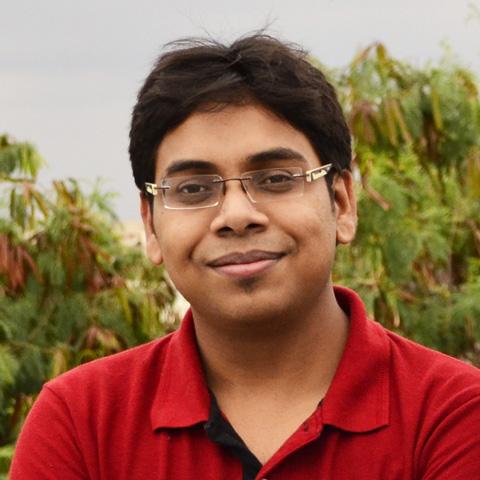 Ayush Bansal is the Director of Business Strategy at Razorpay. An alumnus of IIT - Roorkee, Ayush leads the Strategy team and is involved in driving new initiatives and growth at Razorpay. He has led multiple functions in the past such as Key Account Management, SME Sales, Growth, Business Analytics, among other functions, and has been involved in ideation, conceptualizing and scaling these teams from scratch. As one of the founding team members, Ayush has also represented Razorpay at various industry forums and start-up events. Ayush is also an ardent reader and cricket lover. He enjoys reading books on business and management. 